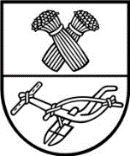 PANEVĖŽIO RAJONO SAVIVALDYBĖS TARYBASPRENDIMASDĖL PANEVĖŽIO RAJONO SAVIVALDYBĖS TARYBOS 2019 M. RUGSĖJO 26 D. SPRENDIMO NR. T-196„DĖL MOKESČIO UŽ VAIKŲ IŠLAIKYMĄ PANEVĖŽIO RAJONO UGDYMO ĮSTAIGOSE, VYKDANČIOSE IKIMOKYKLINIO IR PRIEŠMOKYKLINIO UGDYMO PROGRAMAS, TVARKOS APRAŠO PATVIRTINIMO“ PAKEITIMO2020 m. balandžio 2 d. Nr. T-93PanevėžysVadovaudamasi Lietuvos Respublikos vietos savivaldos įstatymo 18 straipsnio 1 dalimi ir atsižvelgdama į Lietuvos Respublikos Vyriausybės 2020 m. kovo 14 d. nutarimo Nr. 207 „Dėl karantino Lietuvos Respublikos teritorijoje paskelbimo“ 3.3 papunktį, Panevėžio rajono savivaldybės taryba n u s p r e n d ž i a:Pakeisti Mokesčio už vaikų išlaikymą Panevėžio rajono ugdymo įstaigose, vykdančiose ikimokyklinio ir priešmokyklinio ugdymo programas, tvarkos aprašo, patvirtinto Panevėžio rajono savivaldybės tarybos 2019 m. rugsėjo 26 d. sprendimu Nr. T-196 „Dėl Mokesčio už vaikų išlaikymą Panevėžio rajono ugdymo įstaigose, vykdančiose ikimokyklinio ir priešmokyklinio ugdymo programas, tvarkos aprašo patvirtinimo“, 3.2 papunktį ir jį išdėstyti taip:„3.2.10,00 Eur per mėnesį mokestis ugdymo inventoriui, priemonėms įsigyti ir kt. grupėse, dirbančiose ilgiau nei 4 ugdymo valandas (šis mokestis nerenkamas, jei įstaiga nevykdo veiklos arba paskelbtas karantinas ir ugdymo procesas organizuojamas nuotoliniu būdu);“.Šis sprendimas skelbiamas Teisės aktų registre ir gali būti skundžiamas teismui Lietuvos Respublikos administracinių bylų teisenos įstatymo nustatyta tvarka.Savivaldybės meras					Povilas Žagunis